Праздник Правильной речи                                                                                     (занятие в подготовительной логопедической группе)                                                             О.В. Кирягина, учитель-логопед высшей квалификационной категории                    МАДОУ «Детский сад№ 62 комбинированного вида», г. Казани,                                                                                          Республики Татарстан. Цель: активизировать внимание; стимулировать интерес и познавательную активность; продолжать развивать мелкую моторику; формировать умение «читать» простейшую графическую информацию, ориентироваться на листе бумаги; закреплять навык слогового чтения; развивать зрительный анализ и синтез; продолжать воспитывать дружеские взаимоотношения между детьми, заниматься сообща.Логопед. Дорогие дети! Поздравляю вас – вы выучили все буквы русского алфавита! В этом вам помогли трудолюбие, терпение и настойчивость. Сегодня на последний наш праздник мы пригласили гостей. Они будут нашими зрителями и судьями.(Вбегает Буратино с листом бумаги в руках. Не обращает внимания на присутствующих, топает ногами, приплясывает, напевает).Буратино. Как я рад, как я рад !                                                                                                          Кто не знает Буратино–                                                                                                                  Нос мой острый,                                                                                                                    Нос мой длинный.                                                                                                                       Вот работу я задам                                                                                                 Деревянным башмакам!Логопед. Буратино, остановись, пожалуйста! Посмотри, сколько здесь ребят, гостей! А	ты	даже	не	поздоровался.                                                                   Буратино. Здравствуйте (детям и гостям). Как много здесь мальчиков и девочек! А нарядились-то как! Слушайте, а пойдёмте со мной на спектакль весёлых человечков. Я продал азбуку и купил билет (показывает). Я не хочу учиться, хоть мне и жаль папу Карло (крутит перед собой билет, переворачивает обратной стороной). Ой, здесь что-то нарисовано и написано	Фото	1                                                                                                                    Логопед. Так	читай		же	скорее!                                                      Буратино. Как это читай? Я не умею читать! Что же мне делать?                                                                                    Логопед. Давай попросим ребят прочитать.                                        Ребёнок. Прочитай картинное письмо,                                                                     Собирая буквы по одной,                                                                         И тогда послание – загадка                                                                         Явится сама перед тобой.                                                         Логопед. Буратино, я думаю, что надо выполнить задание и, наверное, в каком-то замке мы найдём что-то интересное. Ты любишь подарки? Оставайся	с	нами.                                                                                       Буратино.	Ну, если подарки…Так и быть остаюсь!                                                Логопед. Ребята, посмотрите на это необычное письмо: рядом с картинками нарисованы схемы. Скажите, какой звук на картинке мы должны выделить? (средний). Ну что, в путь? Какой   звук в середине  слова «оса»? (С). Значит, вы пойдёте направо или налево? (Направо). Это буква не простая, рядом с ней стоит знак вопроса. Значит, надо выполнить	задание.                                                                         Задание 1.	«Техники». «Ремонтируем» сломанные буквы. Вы должны дополнить недостающий элемент букв и прочитать слово. (На столах карандаши, дети выполняют задание).Фото 2Логопед. Возвращаемся к схеме. Следующее слово «юла». Вы пойдёте вверх или вниз? (Вверх). И	опять	знак	вопроса.                                                     Задание 2. «Озорной котёнок». Озорной котёнок запутал все клубочки. Если  вы распутаете их, то прочитаете слова.Фото3Логопед. Следующее слово на нашей схеме…( ракета, выделяем	первый звук	 и идём	направо).                                                                                                 Задание 3. «Слоговые домики». Рассели картинки по квартирам: сколько в квартире окошек, столько частей (слогов) должно быть в слове.Фото 4Логопед. Следующее слово «помидор» (выделяем первый звук и идём вверх). Задание 4. «Наборщик». Из букв слова «Игрушка» придумать как можно больше	новых	слов (игра, рука, груша, круг, шар, уши, шкура, рагу, рак)                                                                                                                        Логопед. Следующее	слово…(«телевизор», выделяем последний звук и идём вверх).                                                                                                             Задание 5. «Зеркало». Я расскажу вам историю. Жили-были буквы – модницы, которые так любили смотреть в зеркало, что в конце концов запутались: где они, а где их отражение. Помогите буквам, зачеркнув их неправильные отражения.Фото 5Логопед. Следующее слово «кит» (выделяем звук в середине слова, идём вниз).                                                                                                                                 Задание 6. «Самый внимательный». Детям предлагается набор букв (10*10 знаков), из которых нужно обвести определённую букву за 30 секунд.Фото 6Логопед. Последняя	картинка	«зубы»	(выделяем первый звук и идём направо).                                                                                                                   Задание 7. «Распутай буквы». Назвать буквы.Фото 7Логопед. Вот мы и дошли до замка. Давайте посмотрим, что здесь спрятано.(Открываем: схема слова). Ребята, здесь опять какая-то схема. Фото 8Мне кажется, все наши буквы – отгадки надо собрать в одно слово. Попробуем? (Маркером записываем буквы. Получается слово «Сюрприз»). Посмотрите, на столе остался ещё один конверт. На нём что-то написано (загадка): Стальной конёк		                                                                                                                     по белому полю	бегает,                                                                                           за собой чёрные следы оставляет (ручка).                                                                  Вот оказывается, какой сюрприз скрывался в замке. Наш праздник закончился.	 Скоро	вы	уйдёте	в	школу.                                                                                                     Буратино.	Вам	желаем хорошо	учиться,                                                                            Чтобы вами все могли гордиться!Фото 1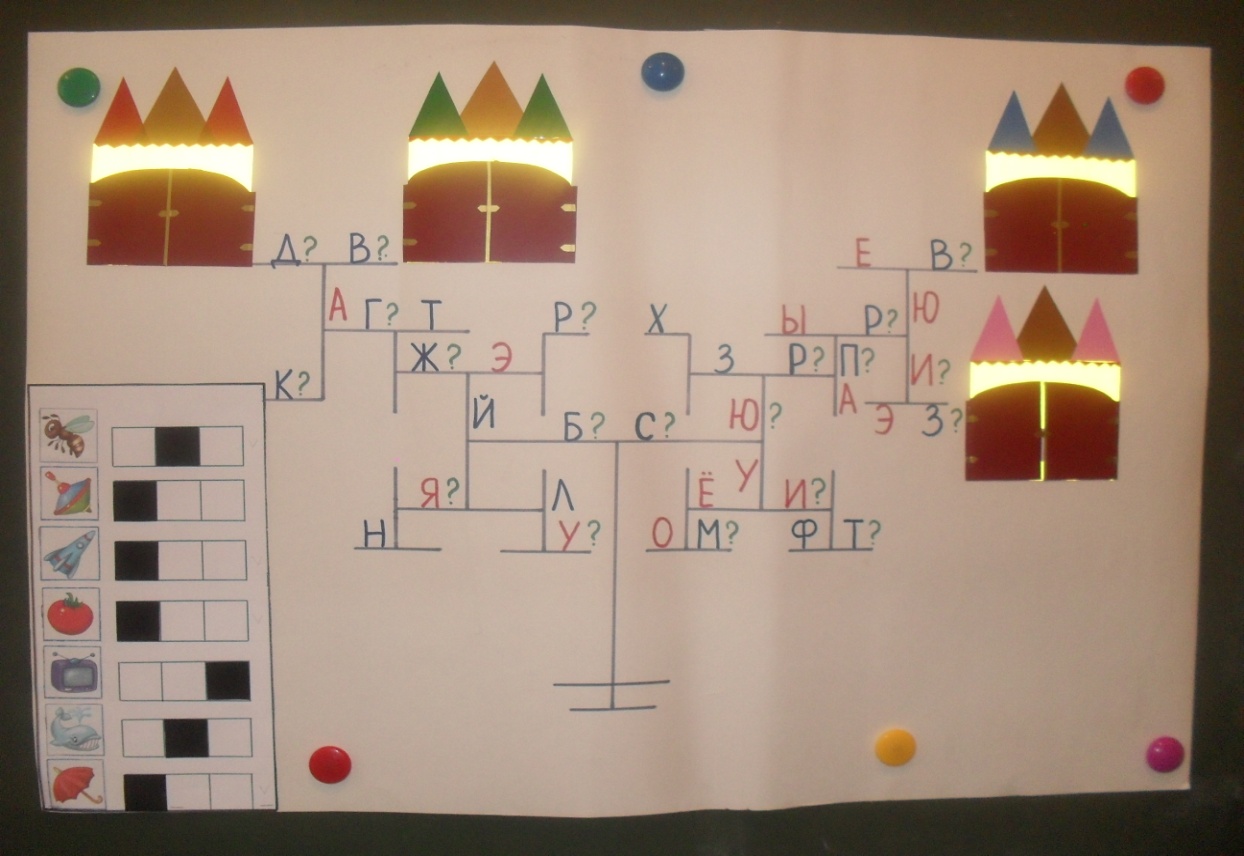 Фото 2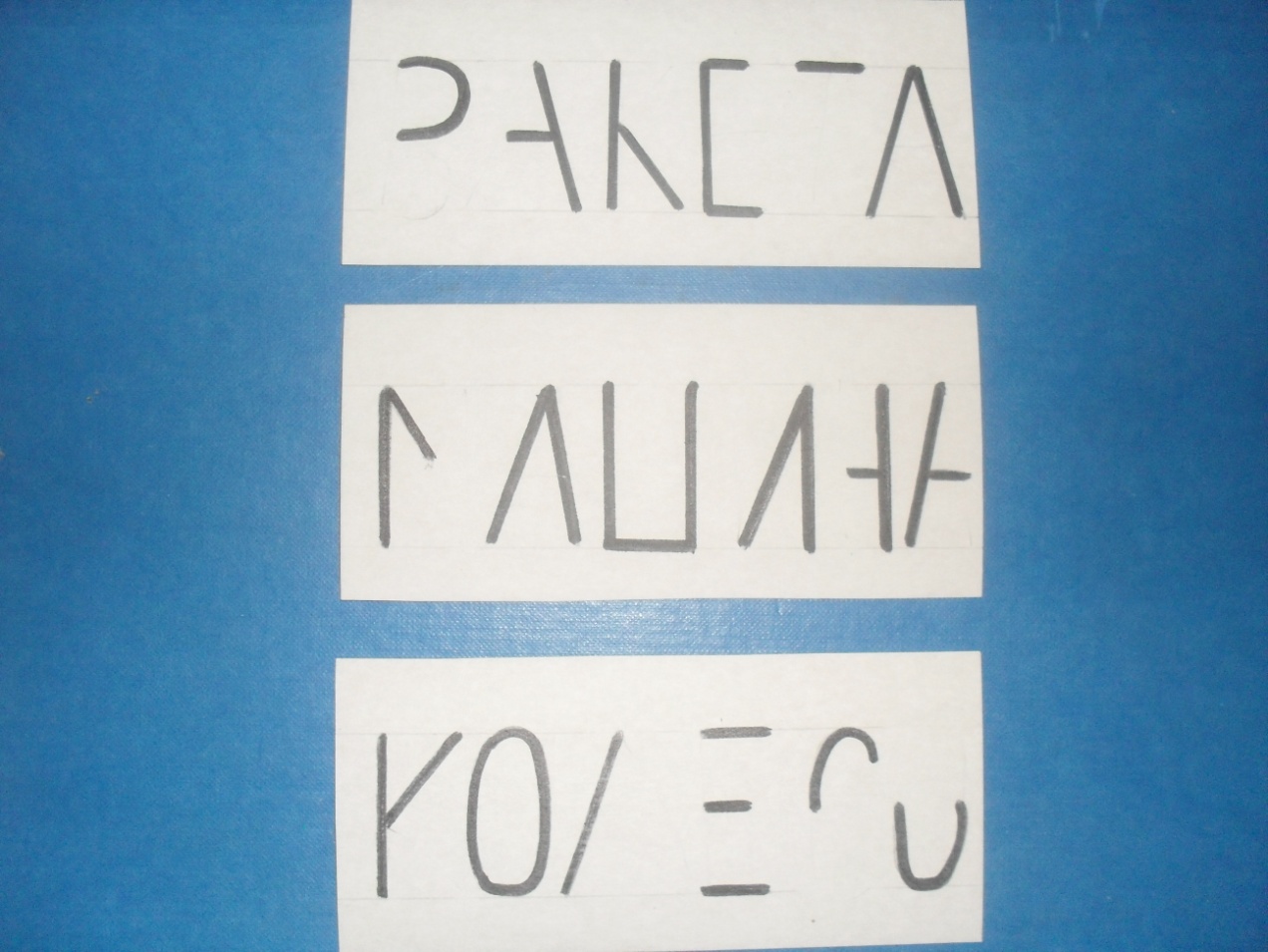 Фото 3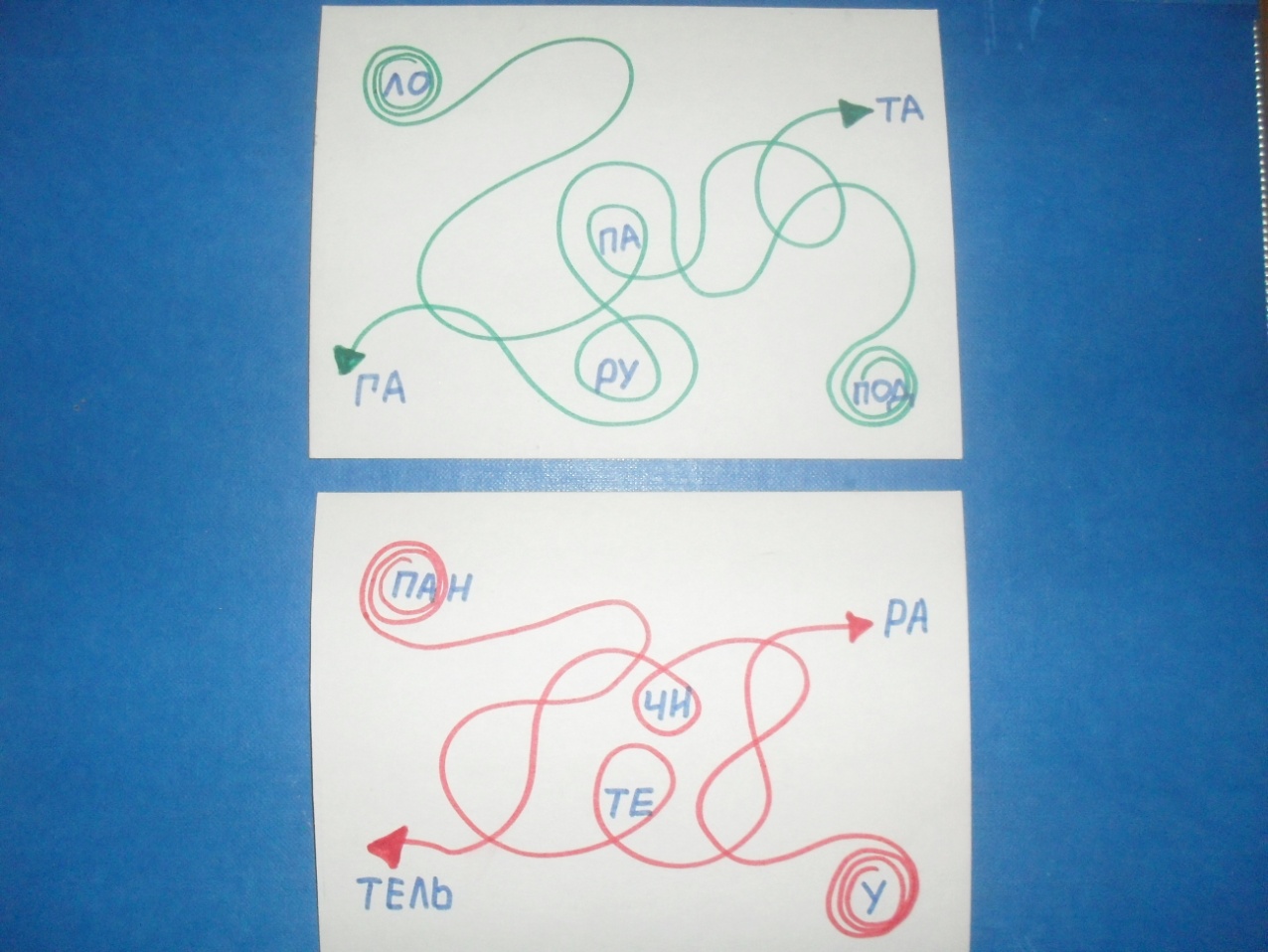 Фото 4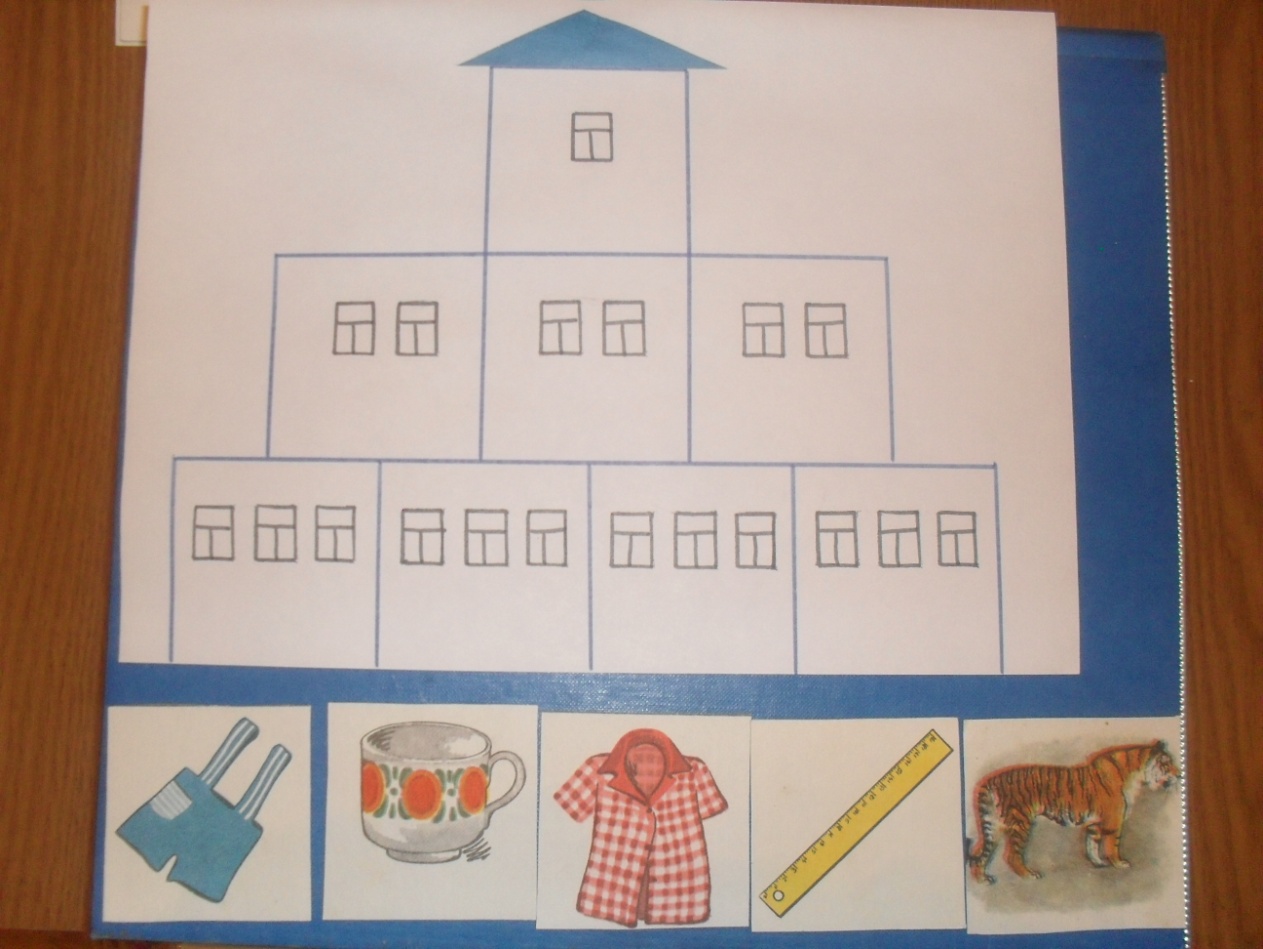 Фото 5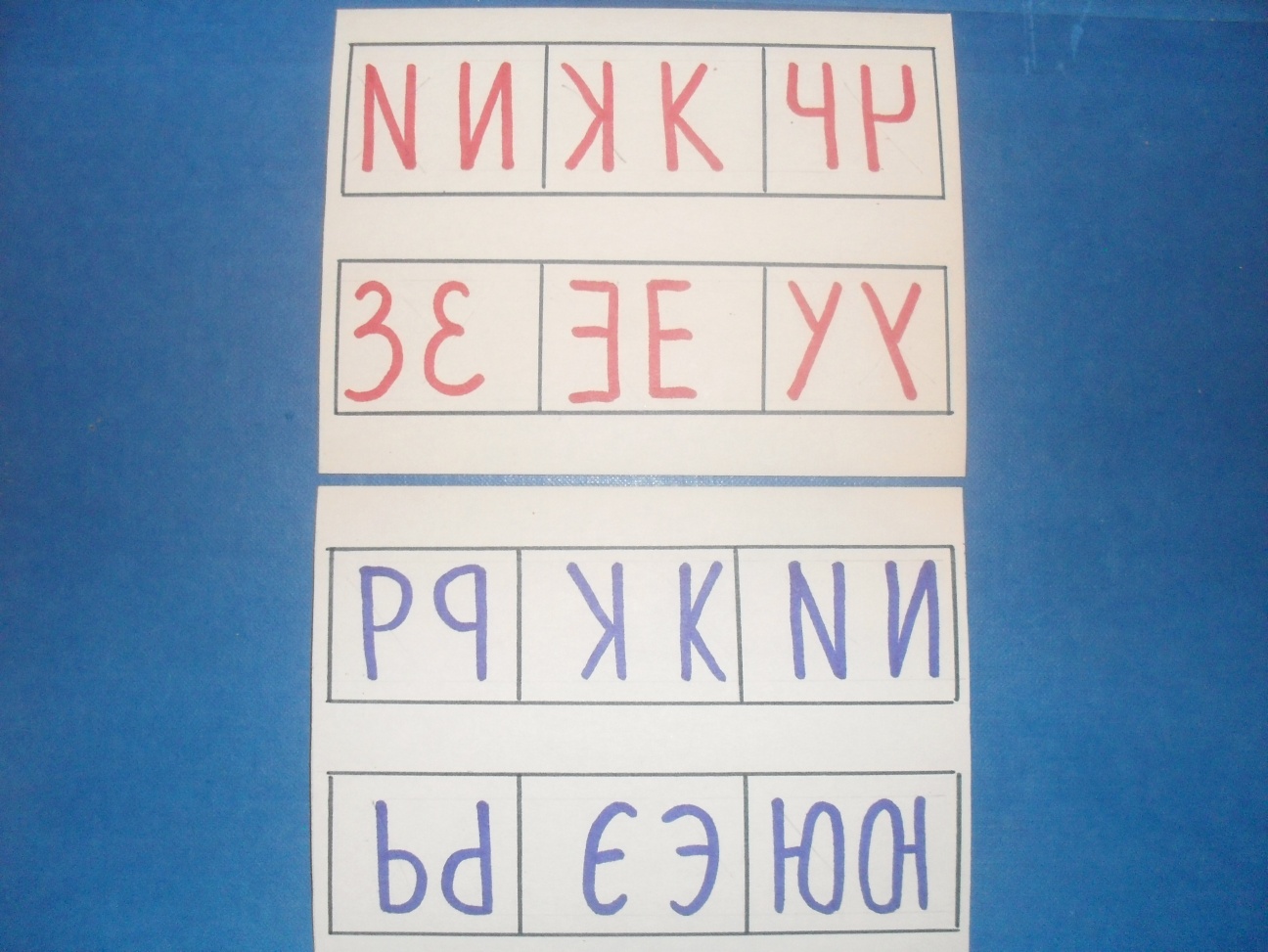 Фото 6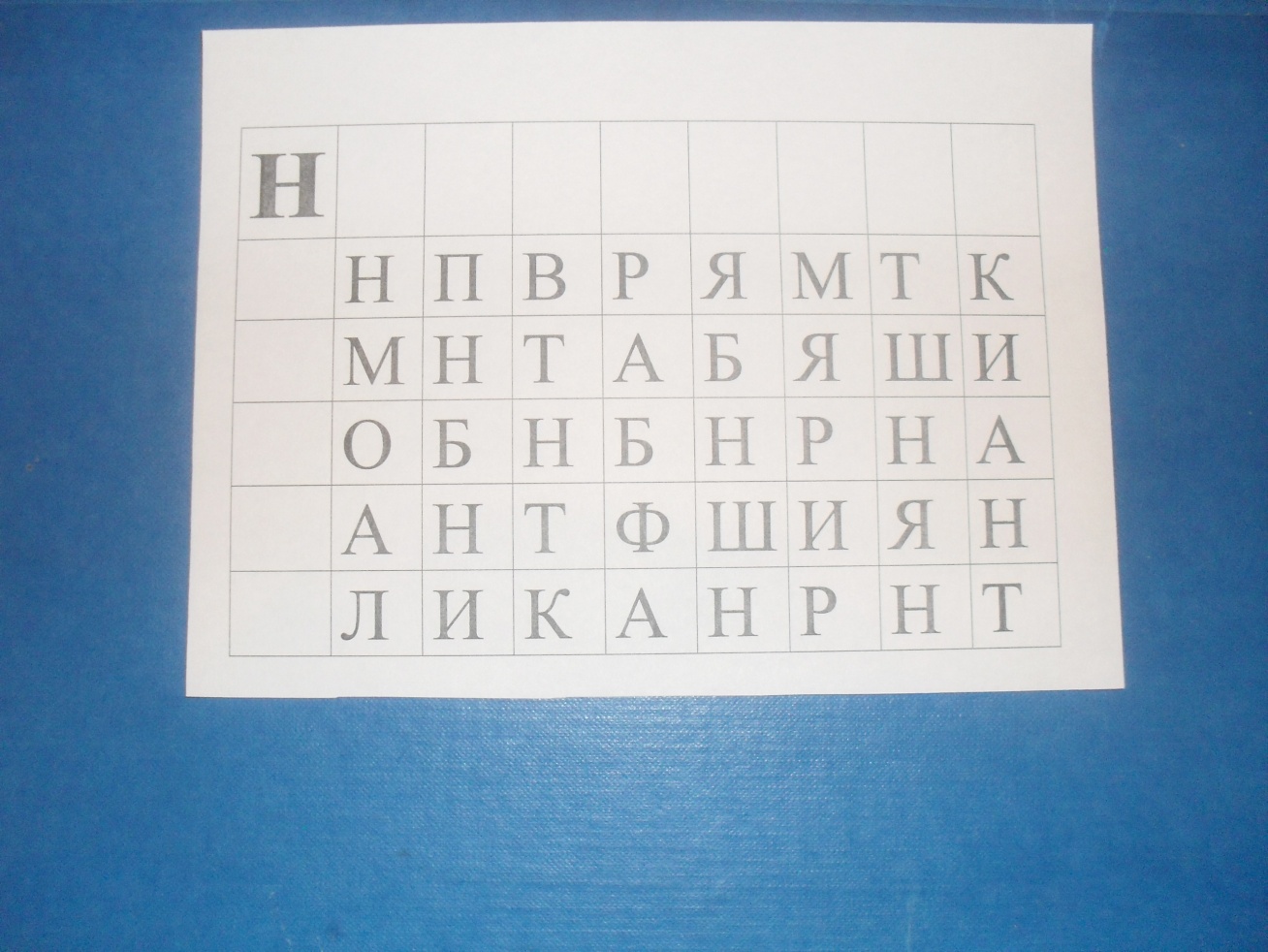 Фото 7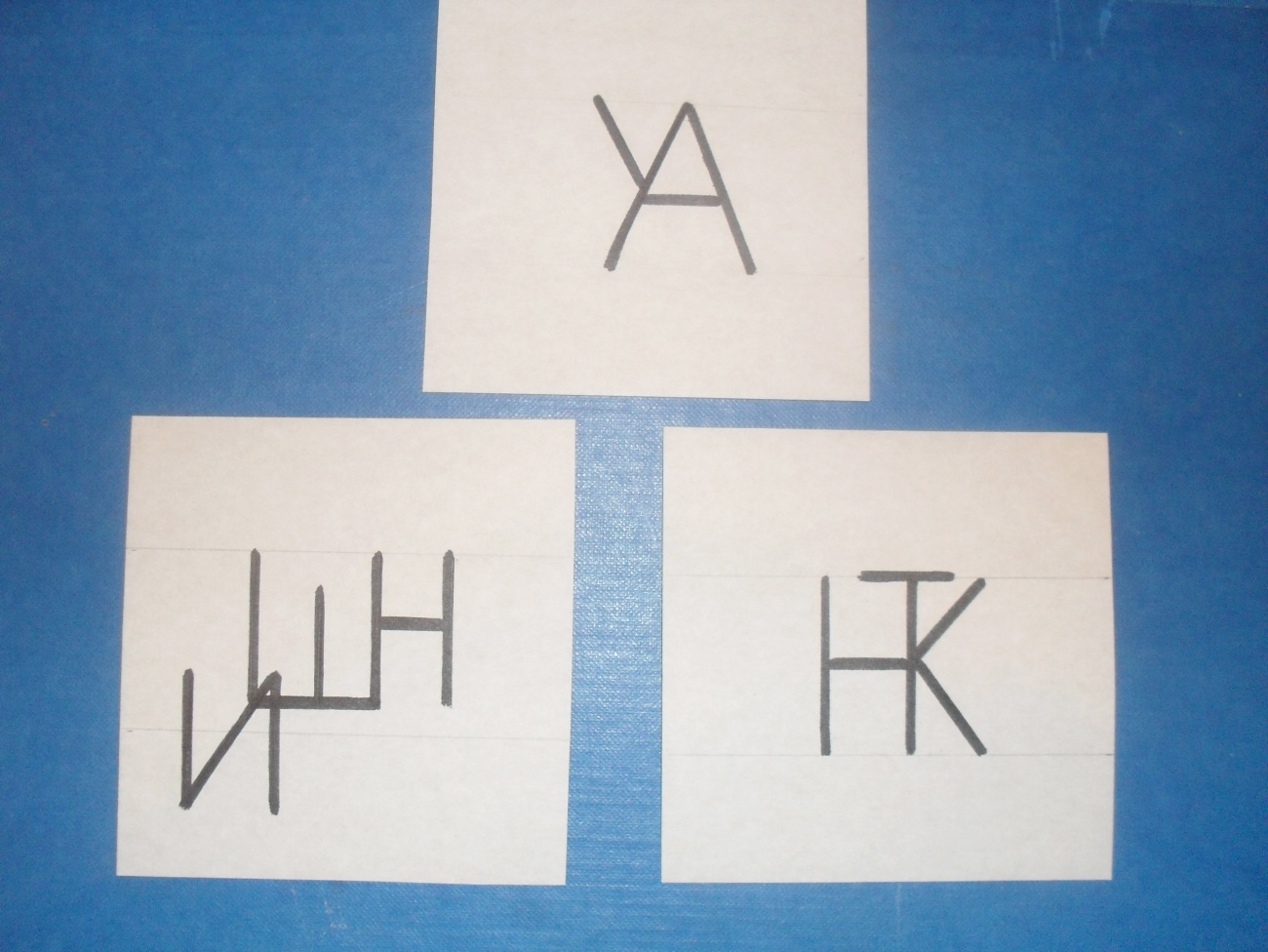 Фото 8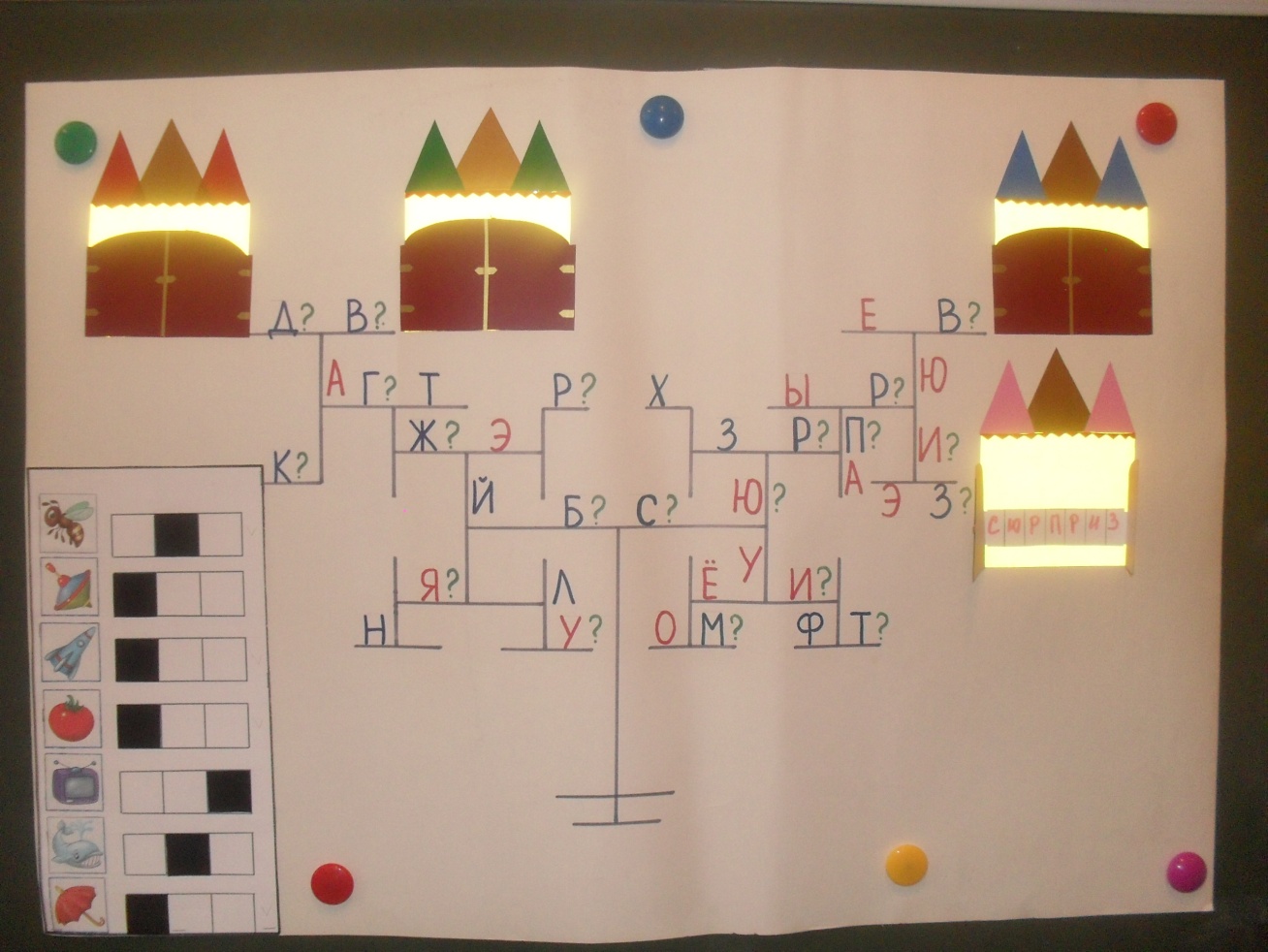 